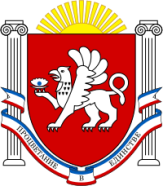 РЕСПУБЛИКА  КРЫМРАЗДОЛЬНЕНСКИЙ РАЙОНАДМИНИСТРАЦИЯ БЕРЕЗОВСКОГО СЕЛЬСКОГО ПОСЕЛЕНИЯПОСТАНОВЛЕНИЕ09.11.2016 г.                      с. Березовка                                  № 223О проекте постановления «Об утверждении Порядка признания безнадежной к взысканию и списания задолженности по платежам в бюджет Березовского сельского поселения»В соответствии с Гражданским кодексом Российской Федерации, Бюджетным кодексом Российской Федерации, Федеральным законом от 06 октября 2003 г. № 131-ФЗ «Об общих принципах организации местного самоуправления в Российской Федерации», Постановлением Правительства РФ от 6 мая 2016 г. № 393 «Об общих требованиях к порядку принятия решений о признании безнадежной к взысканию задолженности по платежам в бюджеты бюджетной системы Российской Федерации», Уставом Березовского сельского поселения, в целях упорядочения и снижения общей суммы задолженности, оформления списания безнадежных по платежам в бюджет Березовского сельского поселения, ПОСТАНОВЛЯЮ:1. Утвердить проект постановления «Об утверждении Порядка признания безнадежной к взысканию и списания задолженности по платежам в бюджет Березовского сельского поселения»2. Постановление опубликовать на сайте администрации Березовского сельского поселения Раздольненского района Республики Крым ( http://berezovkassovet.ru/ )  3. Направить данный проект постановления  на согласование в прокуратуру Раздольненского района.  4.Рассмотреть проект постановления  после получения заключения  прокуратуры Раздольненского района на предмет утверждения.Председатель  Березовского сельского совета -глава администрации Березовского сельского поселения	 							А.Б.Назар                                                                                                                            ПРОЕКТРЕСПУБЛИКА  КРЫМРАЗДОЛЬНЕНСКИЙ РАЙОНАДМИНИСТРАЦИЯ БЕРЕЗОВСКОГО СЕЛЬСКОГО ПОСЕЛЕНИЯПОСТАНОВЛЕНИЕ 00.00.2016г.               	       с. Березовка                                         № 000  Об утверждении Порядка признания безнадежной к взысканию и списания задолженности по платежам в бюджет Березовского сельского поселенияВ соответствии с Гражданским кодексом Российской Федерации, Бюджетным кодексом Российской Федерации, Федеральным законом от 06 октября 2003 г. № 131-ФЗ «Об общих принципах организации местного самоуправления в Российской Федерации», Постановлением Правительства РФ от 6 мая 2016 г. № 393 «Об общих требованиях к порядку принятия решений о признании безнадежной к взысканию задолженности по платежам в бюджеты бюджетной системы Российской Федерации», Уставом Березовского сельского поселения, в целях упорядочения и снижения общей суммы задолженности, оформления списания безнадежных по платежам в бюджет Березовского сельского поселения, ПОСТАНОВЛЯЮ:1. Утвердить Порядок признания безнадежной к взысканию и списания задолженности по платежам в бюджет  Березовского сельского поселения согласно приложению.2. Настоящее постановление подлежит официальному опубликованию (обнародованию) в установленном порядке.Приложениек постановлению АдминистрацииБерезовского сельского поселенияПорядок 
признания безнадежной к взысканию и списания задолженности по платежам в бюджет Березовского сельского поселенияI. Общие положения1.1. Настоящий Порядок признания безнадежной к взысканию и списания задолженности по платежам в бюджет Березовского сельского поселения (далее - Порядок) разработан в соответствии с Гражданским кодексом Российской Федерации, Бюджетным кодексом Российской Федерации, Федеральным законом от 06 октября 2003 г. № 131-ФЗ «Об общих принципах организации местного самоуправления в Российской Федерации», Постановлением Правительства РФ от 6 мая 2016 г. № 393 «Об общих требованиях к порядку принятия решений о признании безнадежной к взысканию задолженности по платежам в бюджеты бюджетной системы Российской Федерации», решением Березовского сельского совета от 30.11.2015 №176 «Об утверждении Положения о бюджетном процессе в Березовском сельском поселении», Уставом Березовского сельского поселения и устанавливает порядок и условия признания безнадежной к взысканию, списания задолженности юридических и (или) физических лиц (далее - должник) по платежам в бюджет Березовского сельского поселения (далее - задолженность).1.2. Под задолженностью в целях настоящего Порядка понимаются платежи в бюджет Березовского сельского поселения, не уплаченные в установленный срок. 1.3. Задолженность по платежам в бюджет признается безнадежной к взысканию в случае:1) смерти физического лица - плательщика платежей в бюджет или объявления его умершим в порядке, установленном гражданским процессуальным законодательством Российской Федерации;2) признания банкротом индивидуального предпринимателя - плательщика платежей в бюджет в соответствии с Федеральным законом от 26 октября 2002 года № 127-ФЗ «О несостоятельности (банкротстве)» в части задолженности по платежам в бюджет, не погашенным по причине недостаточности имущества должника;3) ликвидации организации - плательщика платежей в бюджет в части задолженности по платежам в бюджет, не погашенным по причине недостаточности имущества организации и (или) невозможности их погашения учредителями (участниками) указанной организации в пределах и порядке, которые установлены законодательством Российской Федерации;4) принятия судом акта, в соответствии с которым администратор доходов бюджета утрачивает возможность взыскания задолженности по платежам в бюджет в связи с истечением установленного срока ее взыскания (срока исковой давности), в том числе вынесения судом определения об отказе в восстановлении пропущенного срока подачи заявления в суд о взыскании задолженности по платежам в бюджет;5) вынесения судебным приставом-исполнителем постановления об окончании исполнительного производства и о возвращении взыскателю исполнительного документа по основаниям, предусмотренным пунктами 3 и 4 части 1 статьи 46 Федерального закона от 2 октября 2007 года № 229-ФЗ «Об исполнительном производстве», если с даты образования задолженности по платежам в бюджет прошло более пяти лет, в следующих случаях:размер задолженности не превышает размера требований к должнику, установленного законодательством Российской Федерации о несостоятельности (банкротстве) для возбуждения производства по делу о банкротстве;судом возвращено заявление о признании плательщика платежей в бюджет банкротом или прекращено производство по делу о банкротстве в связи с отсутствием средств, достаточных для возмещения судебных расходов на проведение процедур, применяемых в деле о банкротстве;Помимо указанных случаев административные штрафы, не уплаченные в установленный срок, признаются безнадежными к взысканию в случае истечения установленного Кодексом Российской Федерации об административных правонарушениях срока давности исполнения постановления о назначении административного наказания при отсутствии оснований для перерыва, приостановления или продления такого срока.1.4. Обстоятельства, являющиеся основанием для признания безнадежной к взысканию и списания задолженности, подлежат документальному подтверждению в соответствии с настоящим Порядком.1.5. Решение о наличии (отсутствии) оснований для признания безнадежной к взысканию и списании задолженности принимается комиссией по поступлению и выбытию активов (далее - комиссия), на основании представленного Администрацией Березовского сельского поселения пакета документов, и оформляется в форме протокола.II. Перечень документов, подтверждающих наличие оснований для принятия решений о признании безнадежной к взысканию задолженности2.1. Документами, подтверждающими наличие оснований для принятия решения о признании задолженности безнадежной к взысканию, являются:а) выписка из отчетности администратора доходов бюджета об учитываемых суммах задолженности по уплате платежей в бюджет Березовского сельского поселения;б) справка администратора доходов бюджета о принятых мерах по обеспечению взыскания задолженности по платежам в бюджет  Березовского сельского поселения;в) документы, подтверждающие случаи признания безнадежной к взысканию задолженности по платежам в бюджет Березовского сельского поселения, в том числе:документ, свидетельствующий о смерти физического лица - плательщика платежей в бюджет или подтверждающий факт объявления его умершим;документ, содержащий сведения из Единого государственного реестра индивидуальных предпринимателей о прекращении деятельности вследствие признания банкротом индивидуального предпринимателя - плательщика платежей в бюджет, из Единого государственного реестра юридических лиц о прекращении деятельности в связи с ликвидацией организации - плательщика платежей в бюджет;судебный акт, в соответствии с которым администратор доходов бюджета утрачивает возможность взыскания задолженности по платежам в бюджет в связи с истечением установленного срока ее взыскания (срока исковой давности), в том числе определение суда об отказе в восстановлении пропущенного срока подачи в суд заявления о взыскании задолженности по платежам в бюджет;постановление судебного пристава-исполнителя об окончании исполнительного производства при возврате взыскателю исполнительного документа по основаниям, предусмотренным пунктами 3 и 4 части 1 статьи 46 Федерального закона «Об исполнительном производстве».III. Организация работы комиссии3.1. Состав комиссии утверждается распоряжением администрации Березовского сельского поселения.Количество членов комиссии должно быть не менее пяти человек. Заседания комиссии проводятся по мере необходимости.3.2. Комиссия формируется из числа работников администрации Березовского сельского поселения. В состав комиссии могут входить представители Березовского сельского совета и иных организаций по согласованию. Члены комиссии, лично заинтересованные в результатах, не могут принимать участия в принятии решения. При возникновении конфликта интересов члены комиссии руководствуются статьей 11 Федерального закона от 25 декабря 2008 г. № 273-ФЗ «О противодействии коррупции».3.3. Комиссией осуществляется рассмотрение пакета документов, подготовленного Администрацией Березовского сельского поселения, и принятие решения о наличии (отсутствии) оснований для списания задолженности.3.4. В случае отсутствия на заседании комиссии председателя комиссии общее руководство работой комиссии осуществляет заместитель председателя комиссии. В случае отсутствия на заседании комиссии председателя комиссии и заместителя председателя комиссии, общее руководство комиссией выполняет один из членов комиссии по выбору присутствующих на заседании членов комиссии.В случае отсутствия на заседании секретаря комиссии, его функции, в соответствии с настоящим Порядком, осуществляет член комиссии, определяемый председательствующим на заседании комиссии.3.5. Комиссия правомочна осуществлять функции, предусмотренные настоящим Порядком, если на заседании комиссии присутствует не менее пятидесяти процентов от общего количества ее членов.3.6. Члены комиссии уведомляются Администрацией Березовского сельского поселения о месте, дате и времени проведения заседания комиссии. Члены комиссии лично участвуют в заседаниях комиссии.3.7. Решение комиссии принимается открытым голосованием простым большинством голосов членов комиссии, присутствующих на заседании. Каждый член комиссии имеет один голос.3.8. Комиссия, рассмотрев представленные документы, принимает одно из решений:о наличии оснований для признания задолженности безнадежной к взысканию и подлежащей списанию;об отсутствии оснований для признания безнадежной к взысканию задолженности;Решение оформляется протоколом заседания комиссии и актом, подписываются присутствующими членами комиссии.3.9. Акт комиссии содержит следующую информацию:а) полное наименование организации (фамилия, имя, отчество физического лица);б) идентификационный номер налогоплательщика, основной государственный регистрационный номер, код причины постановки на учет налогоплательщика организации (идентификационный номер налогоплательщика физического лица);в) сведения о платеже, по которому возникла задолженность;г) код классификации доходов бюджетов Российской Федерации, по которому учитывается задолженность по платежам в бюджет, его наименование;д) сумма задолженности по платежам в бюджет;е) сумма задолженности по пеням и штрафам по соответствующим платежам в бюджет;ж) дата принятия решения о признании безнадежной к взысканию задолженности по платежам в бюджет;з) подписи членов комиссии.3.10. Копия протокола заседания комиссии и акт комиссии в течение трех дней со дня заседания направляются главе администрации Березовского сельского поселения.3.11. Оформленный комиссией акт о признании безнадежной к взысканию задолженности по платежам в бюджет утверждается руководителем администратора доходов бюджета.В случае принятия комиссией решения об отсутствии оснований для признания задолженности безнадежной к взысканию, Администрацией проводится дальнейшая работа по взысканию задолженности с должника в соответствии с принятыми рекомендациями комиссии.Председатель сельского совета-глава администрации                                                                               А.Б.Назар